    ПроектР Е Ш Е Н И Ер.п. Усть-Абаканот _________ 2023г.                                                                                                №  ______О внесении изменений в решение Совета депутатов Усть-Абаканского района Республики Хакасия от 26.11.2021 № 48 «Об утверждении Положения о муниципальном контроле на автомобильном транспорте, городском наземном электрическом транспорте и в дорожном хозяйстве вне границ населенных пунктов в границах муниципального образования Усть-Абаканский район и в границах населенных пунктов Московского сельсовета, Вершино-Биджинского сельсовета, Доможаковского сельсовета, Чарковского сельсовета, Усть-Бюрского сельсовета Усть-Абаканского района Республики Хакасия»На основании ходатайства Главы Усть-Абаканского района, в соответствии со статьями 23, 65 Устава муниципального образования Усть-Абаканский район Республики Хакасия Совет депутатов Усть-Абаканского района Республики ХакасияРЕШИЛ:Внести в решение Совета депутатов Усть-Абаканского района Республики Хакасия от 26.11.2021 № 48 «Об утверждении Положения о муниципальном контроле на автомобильном транспорте, городском наземном электрическом транспорте и в дорожном хозяйстве вне границ населенных пунктов в границах муниципального образования Усть-Абаканский район и в границах населенных пунктов Московского сельсовета, Вершино-Биджинского сельсовета, Доможаковского сельсовета, Чарковского сельсовета, Усть-Бюрского сельсовета Усть-Абаканского района Республики Хакасия» («Усть-Абаканские известия официальные», № 47, 30.11.2021; «Усть-Абаканские известия официальные», № 47, 29.11.2022) следующие изменения:в наименовании слова «и в границах населенных пунктов Московского сельсовета, Вершино-Биджинского сельсовета, Доможаковского сельсовета, Чарковского сельсовета, Усть-Бюрского сельсовета Усть-Абаканского района Республики Хакасия» исключить;в пункте 1 слова «и в границах населенных пунктов Московского сельсовета, Вершино-Биджинского сельсовета, Доможаковского сельсовета, Чарковского сельсовета, Усть-Бюрского сельсовета Усть-Абаканского района Республики Хакасия» исключить;в пункте 2 слова «и в границах населенных пунктов Московского сельсовета, Вершино-Биджинского сельсовета, Доможаковского сельсовета, Чарковского сельсовета, Усть-Бюрского сельсовета Усть-Абаканского района Республики Хакасия» исключить;в пункте 3 слова «и в границах населенных пунктов Московского сельсовета, Вершино-Биджинского сельсовета, Доможаковского сельсовета, Чарковского сельсовета, Усть-Бюрского сельсовета Усть-Абаканского района Республики Хакасия» исключить;в приложении к решению:- в наименовании слова «и в границах населенных пунктов Московского сельсовета, Вершино-Биджинского сельсовета, Доможаковского сельсовета, Чарковского сельсовета, Усть-Бюрского сельсовета Усть-Абаканского района Республики Хакасия» исключить;- в пункте 1.1 слова «и в границах населенных пунктов Московского сельсовета, Вершино-Биджинского сельсовета, Доможаковского сельсовета, Чарковского сельсовета, Усть-Бюрского сельсовета Усть-Абаканского района Республики Хакасия» исключить;- в подпункте 1 пункта 1.2 слова «и в границах населенных пунктов Московского сельсовета, Вершино-Биджинского сельсовета, Доможаковского сельсовета, Чарковского сельсовета, Усть-Бюрского сельсовета Усть-Абаканского района Республики Хакасия» исключить;- в обозначении приложения «Ключевые показатели муниципального контроля на автомобильном транспорте, городском наземном электрическом транспорте и в дорожном хозяйстве и их целевые значения, индикативные показатели» слова «и в границах населенных пунктов Московского сельсовета, Вершино-Биджинского сельсовета, Доможаковского сельсовета, Чарковского сельсовета, Усть-Бюрского сельсовета Усть-Абаканского района Республики Хакасия» исключить.Настоящее решение вступает в силу с 01.01.2024, но не ранее официального опубликования в газете «Усть-Абаканские известия официальные».Направить настоящее решение для подписания и опубликования в газете «Усть-Абаканские известия официальные» Главе Усть-Абаканского района 
Е.В. Егоровой.Председатель Совета депутатов					ГлаваУсть-Абаканского района     	                      		Усть-Абаканского района___________ Е.Н. Баравлева					___________ Е.В. Егорова Пояснительная записка к проекту решения Совета депутатов Усть-Абаканского района «О внесении изменений в решение Совета депутатов Усть-Абаканского района Республики Хакасия от 26.11.2021 № 48 «Об утверждении Положения о муниципальном контроле на автомобильном транспорте, городском наземном электрическом транспорте и в дорожном хозяйстве вне границ населенных пунктов в границах муниципального образования Усть-Абаканский район и в границах населенных пунктов Московского сельсовета, Вершино-Биджинского сельсовета, Доможаковского сельсовета, Чарковского сельсовета, Усть-Бюрского сельсовета Усть-Абаканского района Республики Хакасия»«____»__________ 2023							           рп. Усть-Абакан 	Настоящий проект решения Совета депутатов Усть-Абаканского района предусматривает исключение с 01.01.2024 из Положения о муниципальном контроле на автомобильном транспорте, городском наземном электрическом транспорте и в дорожном хозяйстве полномочий администрации Усть-Абаканского района по осуществлению такого контроля в границах населенных пунктов сельских поселений (Московского, Вершино-Биджинского, Доможаковского, Чарковского, Усть-Бюрского сельсоветов).	В силу пункта 5 части 1, части 3 статьи 14 Федерального закона от 06.10.2003 № 131-ФЗ «Об общих принципах организации местного самоуправления в Российской Федерации», пункта 2 статьи 2 Закона Республики Хакасия от 07.11.2014 № 84-ЗРХ «О закреплении отдельных вопросов местного значения за сельскими поселениями в Республике Хакасия» осуществление муниципального контроля на автомобильном транспорте, городском наземном электрическом транспорте и в дорожном хозяйстве в границах населенных пунктов поселения относится к вопросам местного значения сельского поселения.	Заключаемые между районной администрацией и перечисленными сельскими поселениями на новый период соглашения об осуществлении отдельных полномочий по решению вопросов местного значения в сфере дорожной деятельности с 01.01.2024 не будут содержать полномочий администрации района по осуществлению муниципального контроля в границах населенных пунктов поселений. Эти полномочия возвращаются к администрациям сельских поселений.	Изменения в районное Положение о муниципальном контроле на автомобильном транспорте, городском наземном электрическом транспорте и в дорожном хозяйстве обусловлены данным обстоятельством.Правомочность правового регулирования отношений, изложенных в проекте решения, представительным органом муниципального образования следует из пункта 4 части 2 статьи 3 Федерального закона от 31.07.2020 № 248-ФЗ «О государственном контроле (надзоре) и муниципальном контроле в Российской Федерации», части 3 статьи 58.1 Устава муниципального образования Усть-Абаканский район.Принятие проекта решения не повлечет дополнительных затрат из бюджета района.Ожидаемым результатом принятия данного проекта является установление измененного правового регулирования отношений, связанных с осуществлением муниципального контроля на автомобильном транспорте, городском наземном электрическом транспорте и в дорожном хозяйстве на территории Усть-Абаканского района.В случае принятия проекта решения внесение изменений в иные нормативные правовые акты Совета депутатов Усть-Абаканского района не потребуется.Заместитель Главы администрации Усть-Абаканскогорайона по вопросам ЖКХ и строительства – руководитель Управления ЖКХ и строительстваадминистрации Усть-Абаканского района					Т.В. Новикова исп.Сальцева Е.В.2-18-59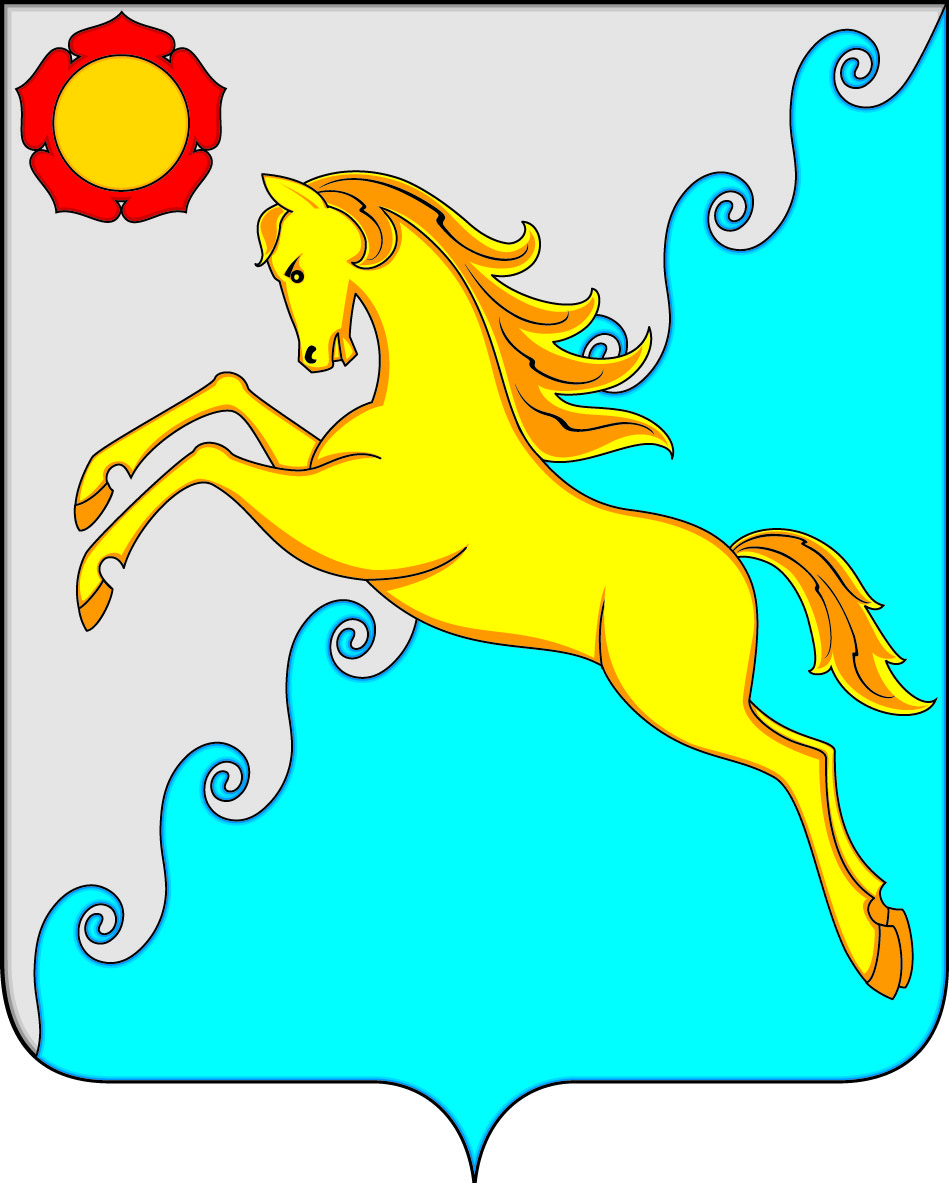 СОВЕТ ДЕПУТАТОВ УСТЬ-АБАКАНСКОГО РАЙОНАРЕСПУБЛИКИ ХАКАСИЯ